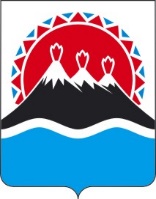 П О С Т А Н О В Л Е Н И ЕПРАВИТЕЛЬСТВА КАМЧАТСКОГО КРАЯ             г. Петропавловск-КамчатскийПРАВИТЕЛЬСТВО ПОСТАНОВЛЯЕТ:1. Внести в приложение к постановлению Правительства Камчатского края от 30.03.2018 № 133-П «Об утверждении Порядка осуществления государственного регулирования цен (тарифов) в транспортном комплексе в Камчатском крае» следующие изменения:1) часть 2.3. раздела 2 дополнить абзацем следующего содержания:«Если по результатам рассмотрения предложений транспортных организаций об установлении цен (тарифов) максимальная стоимость работы транспортных средств, включая стоимость работы установленного или требуемого к установке оборудования, учтенная при расчете государственными, муниципальными заказчиками начальной (максимальной) цены контракта, цены контракта, заключаемого с единственным поставщиком (подрядчиком, исполнителем), при осуществлении закупок в регулируемой сфере, на очередной период регулирования соответствует, либо превышает экономически обоснованный объем финансовых средств, необходимый в течение очередного периода регулирования транспортной организации для осуществления регулируемого вида деятельности, установление цен (тарифов) на очередной период регулирования Службой не производится.» 2) часть 2.7. раздела 2 дополнить пунктом 3 следующего содержания:«3) расходы, покрываемые за счет средств бюджетов бюджетной системы Российской Федерации.»;3) часть 2.10. раздела 2 дополнить пунктом 5 следующего содержания: «5) сведения о начальной (максимальной) цене государственного или муниципального контракта, заключаемого с поставщиком (в том числе с единственным), при осуществлении закупок в регулируемой сфере.»;4) в части 2.20. раздела 2 слова «либо величины коэффициента обновления и отношения амортизации, начисленной на транспортные средства, к суммарной балансовой стоимости транспортных средств.» заменить словами «а также расходов на погашение и обслуживание заемных средств, привлекаемых на реализацию мероприятий инвестиционной программы, в размере, определяемом исходя из срока их возврата, предусмотренного договорами займа и кредитными договорами.»;5) раздел 2 дополнить частью 2.22.(1) следующего содержания:«2.22.(1) Расчетная предпринимательская прибыль не устанавливается регулируемой организации, являющейся государственным или муниципальным унитарным предприятием.»;6) в части 3.20 раздела 3:a) в абзаце 1 цифры «15» заменить цифрами «30»;б) абзац 2 исключить.2. Настоящее постановление вступает в силу через 10 дней после дня его официального опубликования и распространяется на правоотношения, возникшие с 01 января 2020 года.Председатель Правительства-Первый вице-губернаторКамчатского края							    Р.С. ВасилевскийСОГЛАСОВАНО:Андрусяк Сергей Сергеевич, +7 (4152) 20-15-20 заместитель руководителя - начальник отдела по регулированию цен и тарифов в транспортном комплексе и непроизводственной сфере Региональной службы по тарифам и ценам Камчатского края№О внесении изменений в приложение к постановлению Правительства Камчатского края от 30.03.2018 № 133-П «Об утверждении Порядка осуществления государственного регулирования цен (тарифов) в транспортном комплексе в Камчатском крае»Заместитель Председателя Правительства Камчатского краяМ.А. СубботаМинистр финансовКамчатского краяС.Л. ТечкоРуководитель Региональнойслужбы по тарифам и ценамКамчатского краяИ.В. ЛагуткинаМинистр транспорта и дорожного строительства Камчатского краяВ.В. КаюмовНачальник Главного правовогоуправления Губернатора и Правительства Камчатского края  С.Н. Гудин